 Создать условия для саморазвития и самореализации личности, для всестороннего развития учащихся через предоставление возможности соревноваться в открытых творческих конкурсах в масштабе, выходящем за рамки учреждения и региона – цель работы каждого учителя нашей школы.Задачи:Выявление талантливых, творческих детей, их поддержка и поощрение.Выявление и развитие интеллектуальных, познавательных способностей, широты кругозора одаренных учащихся, глубины их знаний.Развитие чувства солидарности, здорового соперничества.Предоставление участникам возможности соревноваться в масштабе, выходящем за пределы учреждения и региона в рамках открытых творческих конкурсов.Среди эффективных форм обучения следует выделить дистанционные олимпиады и конкурсы, викториныВ основе дистанционных конкурсов и олимпиад лежит ЛИЧНОСТНАЯ ОРИЕНТАЦИЯ – стремление выявить и поддержать личностные и индивидуальные способности каждого участника.ТВОРЧЕСКИЙ ПОДХОД – позволяет каждому из участников конкурсов создать творческий, личностно значимый продукт. Каждое дистанционное мероприятие - это очередная ступень к вершине знаний, ключ к успеху, развитию. Участие в дистанционных олимпиадах и конкурсах поможет сделать жизнь детей более насыщенной, а время, проведенное в Интернете и в библиотеке, – более полезным и увлекательным, учит детей искать и находить информацию из разных источников, объединяет семью и повышает ее творческий и культурный уровень. Разнообразие дистанционных конкурсов, проектов с каждым годом увеличивается, и любой ученик может выбрать именно то, что ему нравится, то, к чему он стремится. Поиски путей развития активизации познавательной деятельности школьников, развитие их познавательных способностей и самостоятельности – задача, которую призваны решать мы - учителя.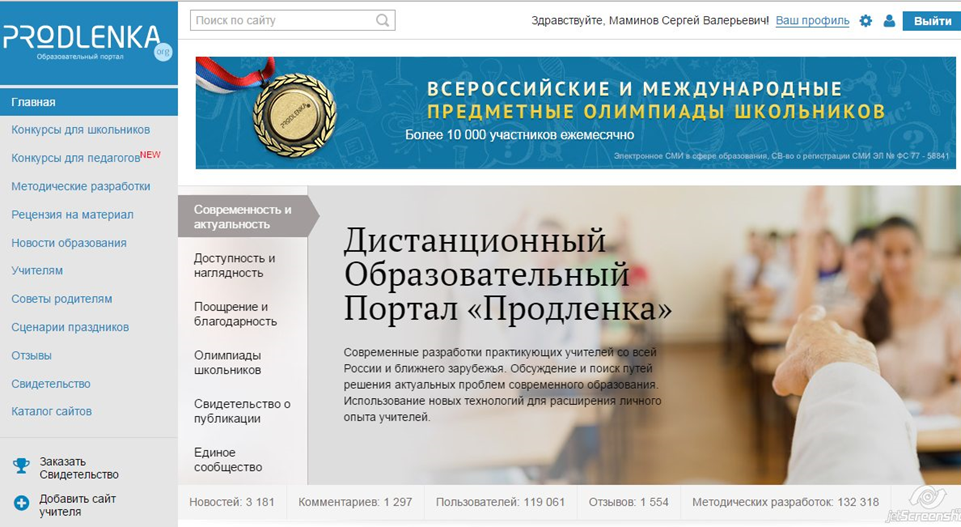 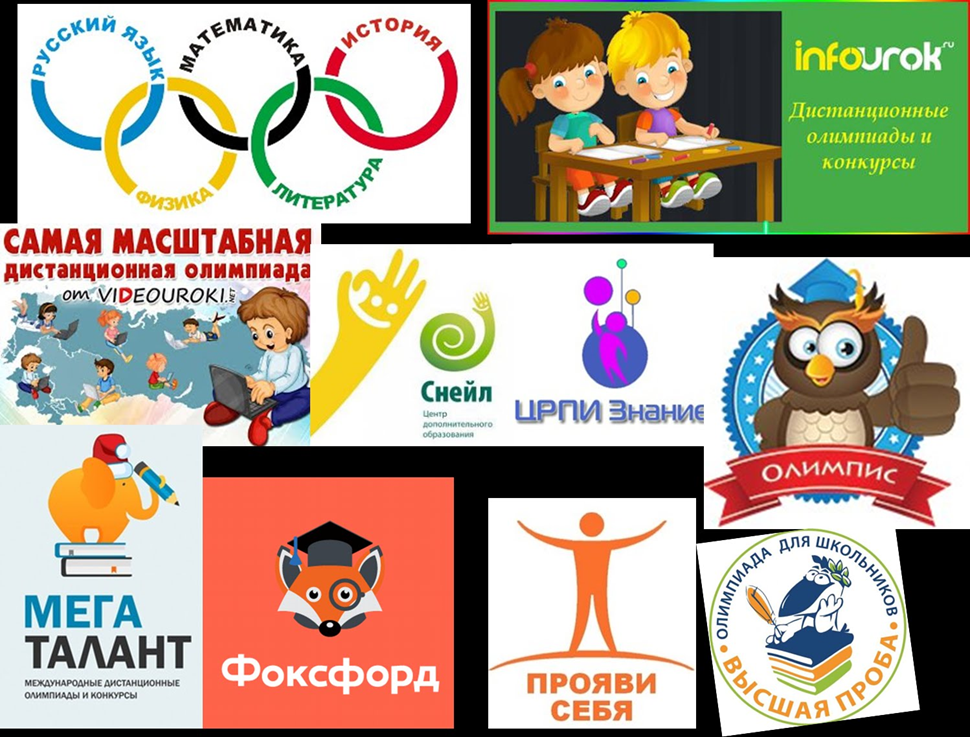 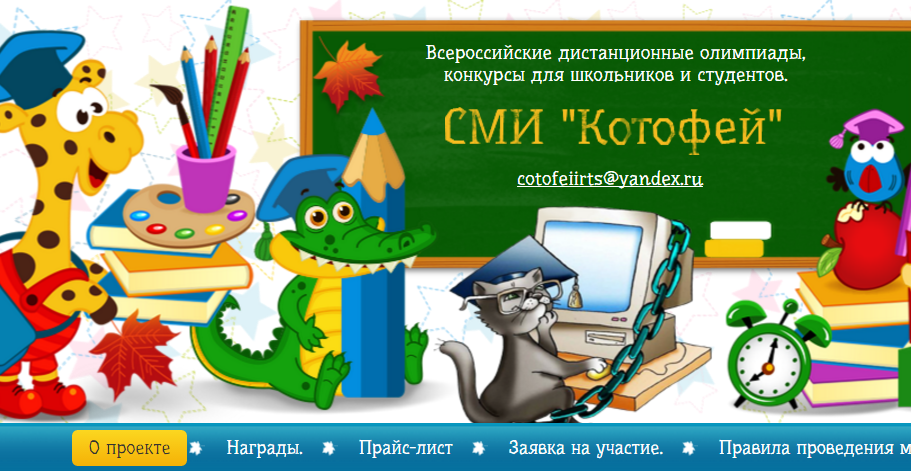 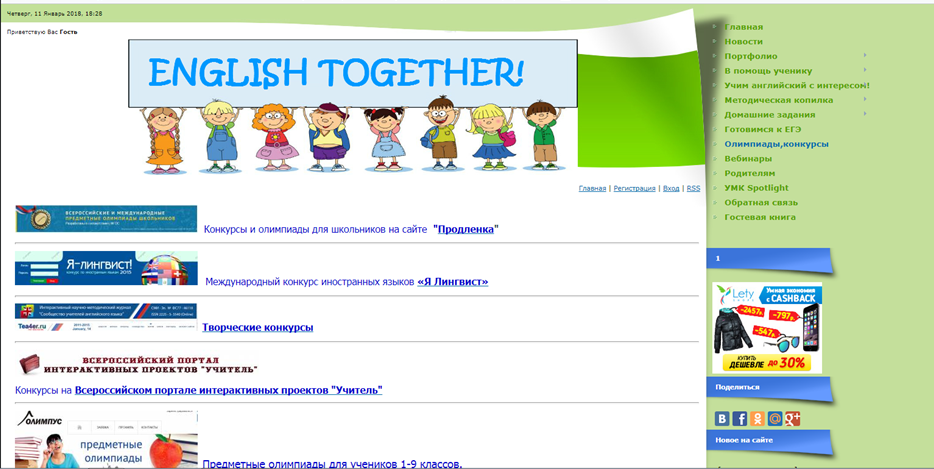 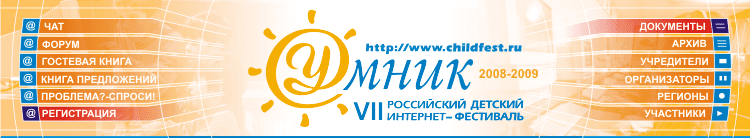 